  Spirála pomoci o.p.s.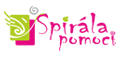 Centrum ambulantních služeb – Za Jezerem 149, 280 00 VeltrubyIČ: 22689443; tel.: 608 101 619Vedoucí sociální péče – 773 600 496Datum přijetí žádosti:					Stav žádosti:	Žádost o poskytnutí Odlehčovací služby – stacionář / víkendová pobytováProhlašuji, že veškeré údaje v této žádosti jsem uvedl/a pravdivě a žádnou podstatnou skutečnost, která by měla vliv na poskytování služby, jsem nezamlčel/a. Pokud dojde ke změně údajů uvedených v žádosti o poskytnutí sociální služby, jejich změnu neprodleně nahlásím.Svým podpisem stvrzuji, že jsem byl/a  seznámen/a s informací o zpracování osobních údajů žadatelů u CAS. …....………………………………….. Datum: 							            podpis žadatele/ky								        (zmocněnec, opatrovník)Poznámka:1)	Je-li žadatel/ka omezen/a ve svéprávnosti, podepisuje žádost soudem stanovený opatrovník.2)	Podpis na žádosti může provést osoba, která zastupuje osobu ve vyřizování přijetí 	do CAS na základě plné moci – je třeba doložit plnou moc nebo dodat potvrzení od lékaře, že se osoba není schopna podepsat.3)	V případě, že již žadatel/ka nemá zájem o službu, informuje zařízení písemně, popřípadě na telefon: 773 600 496.4)	Informace o zpracování osobních údajů u CAS Veltruby/Kolín a o způsobech uplatnění práv subjektu údajů, jsou vždy v aktuální podobě Přílohy k žádosti (označte křížkem):Plná moc - pokud žádost o umístění vyřizuje jiná osoba než žadatel/ka.U žadatele/ky omezené/ho ve svéprávnosti – ověřenou kopii rozhodnutí soudu o omezení svéprávnosti a usnesení / listinu o ustanovení opatrovníka.______________________________________________________________Vyjádření komise (vyplňuje CAS):žádost byla přijata k dalšímu posouzenížádost nebyla přijata z důvodu: ………………………………………………………………………………………………………………………………………………………………………………………………………………………………………………………………Podpisy členů komise:Žadatel/ka:…………………………………………………………………………………..(jméno, příjmení)Narozen/a:……………………………………………………………………………………(den, měsíc, rok)Trvalé bydliště: …………………………………………………………………………….…………………………………………………………………………………………………Místo aktuálního pobytu:…………………………………………………………………Telefon (mobil): ……………………………E-mail: …………………………………….Požadovaný termín poskytnutí sociální služby:………………………………………………………………………………………….Prohlašuji, že mám zájem o nástup co nejdříve po uvolnění kapacity*ANO                 NESouhlasím se zařazením žádosti do pořadníku*ANO                 NE*V případě, že nemáte pevně určený termín nebo je v tomto termínu naplněná kapacitaDůvod podání žádosti.Popište prosím, proč máte zájem využívat odlehčovací službu, jaké jsou vaše potřeby a očekávání od služby.………………………………………………………………………………………………………………………………………………………………………………………………………………………………………………………………………Kontakt na osobu, která má být informována v případě potřeby: Jméno a příjmení, přesná adresa (včetně PSČ), telefon, mobil, e-mail, vztah k žadateli………………………………………………………………………………………………….………………………………………………………………………………………………….………………………………………………………………………………………………….Je-li žadatel/ka omezen/a ve svéprávnosti, uveďte jméno, adresu a telefon opatrovníka, (nutno přiložit rozhodnutí soudu o omezení svéprávnosti a usnesení o ustanovení opatrovníka). ………………………………………………………………………………………………..………………………………………………………………………………………………..…………………………………………………………………………………………………VYJÁDŘENÍ LÉKAŘE o zdravotním stavu žadatele/ky o poskytnutí služby Odlehčovací služba1. Žadatel/ka ________________________________________________________________________________                                                           příjmení                                                                          jméno

    narozen/a ______________________________________________________________________________
                                                                            den, měsíc, rok                                             

    bydliště ________________________________________________________________________________
                                   obec                               ulice                                  číslo                               PSČ2. Aktuální zdravotní stav žadatele/ky:3. Duševní stav žadatele/ky (v případě duševního onemocnění prosím podrobně popište konkrétní projevy onemocnění):Alkohol a jiné návykové látky (specifikujte, zda se jedná o závislost aktuální, či nikoliv, popište projevy chování): Agresivní chování (popište prosím, o jaké přesné agresivní projevy se jedná, co agresivitu vyvolává a jaké jsou způsoby zvládání agresivního chování): Projevy chování, které mohou narušovat kolektivní soužití – popište:4. Současná léčba (medikace):5. Infekční onemocnění: 6. Diagnóza:hlavní:ostatní choroby nebo chorobné stavy7. Mobilita, komunikace, orientace: *)nehodící se škrtněteJe schopen chůze bez pomoci jiné osoby                        ANO*)            NE*) Je upoután na lůžko                                                          ANO*)            NE*)Komunikace:                       slovní*)              mimoslovní*)             jiná – jaká?Orientace: časem                                                               ANO*)           NE*)                  místem                                                             ANO*)           NE*)                       osobou                                                             ANO*)           NE*)Schopnost slyšet                                           ANO*)          NE*)             částečně*)Schopnost vidět                                            ANO*)          NE*)              částečně*) Je v péči specializovaného oddělení, uveďte kterého……………………………………...Potřebuje zvláštní péči – jakou:………………………………………………………………………………………………………………………………………………………………………………………………………………………………………………………………………………………Další informace důležité pro péči o žadatele/ku: ……………………………………………………………………………………………………………………………………………………………………………………………………………………………………………………………………………………………………………………………                        8. Jiné údajeDne: ________________________                       ___________________________                                                                                      podpis ošetřujícího lékaře                                                             __________________________                                                                                   razítko